PENGARUH  MODEL PEMBELAJARAN KOOPERATIF (COOPERATIVE LEARNING) TIPE STAD TERHADAP HASIL BELAJAR MENULIS LAPORAN PERJALANAN BERBENTUK PARAGRAF SISWA KELAS VIII SMP KHOIRIYAH SUMOBITO JOMBANG TAHUN AJARAN 2015/2016ARTIKEL ILMIAHUntuk Memenuhi Sebagian Persyaratan Dalam Memperoleh Gelar Strata Satu Program Studi Pendidikan Bahasa Dan Sastra Indonesia 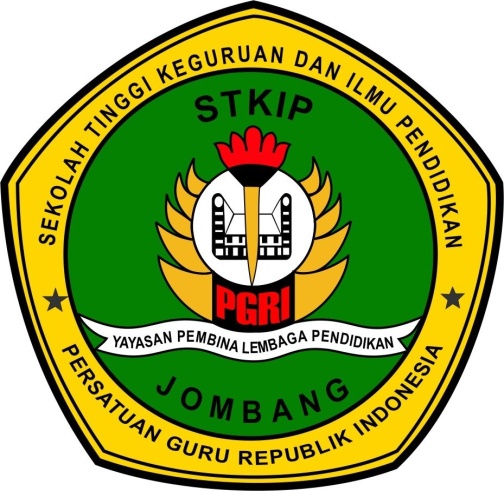 Oleh :DEASY PUTRI APRELIANINIM. 116567PROGRAM STUDI PENDIDIKAN BAHASA DAN SASTRA INDONESIA SEKOLAH TINGGI KEGURUAN DAN ILMU PENDIDIKANPERSATUAN GURU REPUBLIK INDONESIAJOMBANG2015ARTIKEL ILMIAHPENGARUH  MODEL PEMBELAJARAN KOOPERATIF (COOPERATIVE LEARNING) TIPE STAD TERHADAP HASIL BELAJAR MENULIS LAPORAN PERJALANAN BERBENTUK PARAGRAF SISWA KELAS VIII SMP KHOIRIYAH SUMOBITO JOMBANG TAHUN AJARAN 2015/2016Oleh :DEASY PUTRI APRELIANINIM 116567Disetujui pada tanggal 30 september 2015Oleh :Pembimbing Dra. Mandaudah, M.pdLEMBAR PERSETUJUAN ARTIKELPROGRAM STUDI PENDIDIKAN BAHASA DAN SASTRA INDONESIASTKIP PGRI JOMBANGYang bertanda tangan di bawah ini :Menyetujui  Artikel ilmiah di bawah ini :Untuk diusulkan agar dapat diterbitkan di Jurnal / Artikel sesuai dengan ketentuan yang berlaku. Demikian Persetujuan ini saya berikan untuk dapat digunakan sebagaimana mestinya.Jombang, Januari 2015PembimbingPERNYATAAN KEASLIAN TULISANSaya yang bertandatangan  di bawah ini:Menyatakan  dengan  sebenarnya  bahwa  skripsi  yang  saya tulis ini  benar-benar merupakan karya saya sendiri, bukan merupakan  pengambilalihan tulisan atau pikiran orang lain yang saya akui sebagai hasil tulisan atau pikiran saya sendiri.Apabila di kemudian hari terbukti atau dapat dibuktikan skripsi ini hasil jiplakan, maka saya bersedia menerima sanksi atas perbuatan tersebut.Jombang,         September 2015Yang  membuat  pernyataanKATA PENGANTARAllhamdulillah, puji syukur penulis haturkan kehadirat Allah SWT atas segala rahmat dan hidayahnya, sehingga peneliti sehingga penulis dapat menyelesaikan skripsi yang Berjudul         “ Pengaruh Model Pembelajaran (Coopeative Learning) Tipe STAD Terhadap Hasil Belajar Menulis Laporan Perjalanan Berbentuk Paragraf Siswa Kelas VIII SMP Khoiriyah Sumobito Jombang Pembelajaran 2014 / 2015 “  Terselesaikanya skripsi ini tentu tidak lepas dari bantuan berbagai pihak, untuk itu penulis menyampaikan terima kasih yang sebesar-besarnya kepada :Dr. Winardi, SH., M. Hum., selaku Ketua STKIP PGRI Jombang.Dr. Susi Darihastining, M.Pd selaku kepala progam studi Pendidikan Bahasa dan Sastra Indonesia. Dra. Mindaudah, M.Pd. selaku dosen pembimbing skripsi saya yang tidak kenal lelah membimbing saya dalam penulisan skipsi. Dr. H Ali Fikri Selaku Kepala Sekolah SMP Khoiriyah Sumobito beserta para staf yang membantu terselenggaranya  penelitian iniEva Yuyun Diarti, S,Pd Atas kerjasama dan bimbingan beliau sehingga penulis dapat menyelesaikan penelitian ini dengan baikSiswa-siswi SMP Khoiriyah Sumobito yang telah membantu penulis selama penelitian berlangsung, khususnya kelas VIII A.Dan semua pihak yang telah memberikan bantuan doa serta semangat dalam penyelesaian tulisan iniPenulis sangat menyadari bahwa penulisan skripsi ini jauh dari sempurna, untuk itu kritik dan saran sangat diharapkan sebagai upaya untuk lebih menyempurnakan penulisan skripsi ini. Dengan harapan semoga ini dapat bermanfaat bagi kita semua.Jombang,          September   2016     Deasy Putri AprelianiABSTRAKApreliani. Deasy Putri. 2015.  Pengaruh  Model Pembelajaran Kooperatif  (Cooperative Learning) Tipe STAD Terhadap Hasil Belajar Menulis Laporan Perjalanan Berbentuk Paragraf Siswa Kelas VIII SMP Khoiriyah Sumobito Jombang Tahun Ajaran 2015/2016. Skripsi STKIP PGRI Jombang. Dosen pembimbing : Dra. Midaudah, M.PdKata kunci : Menulis Laporan Perjalanan  dan Model kooperatif tipe STAD.Penelitian ini dilatar belakangi oleh proses pembelajaran menulis laporan perjalanan yang dilakukan di SMP Khoiriyah Sumobito yang belum menggunakan model pembelajaran yang bervariasi. Tanpa adanya model pembelajaran siswa akan merasa bosan dalam memahami pembelajaran yang disampaikan oleh guru. Tujuan penelitian ini untuk mendeskripsikan Penerapan Model Pembelajaran Kooperatif Tipe STAD (Student Teams Achievement Division) Terhadap Hasil Belajar  Menulis Laporan perjalanan. Jenis penelitian yang digunakan adalah penlitian kuantitatif, sedangkan metode penelitian ini adalah metode deskriptif  desain penelitian yang digunakan adalah One Group Pretest - Post tes Disign. Dengan populasi 128 siswa Pengambilan sampel dilakukan secara acak dengan teknik sampel random. dalam penelitian ini jumlah sampel sebanyak 36 siswa. Teknik pengumpulan data dalalm penelitian ini antara lain: (1) Dilakukan tes awal (pretest), (2) Lembar kerja siswa dikumpulkan, (3)Dilaksanakan pembelajaran menulis Laporan Perjalanan dengan menerapkan  STAD, (4) Dilaksanakan tes akhir (posttest). (5) Lembaran kerja hasil posstest siswa dikumpul.Hasil penelitian ini menunjukkan penerapan model kooperatif tipe STAD berpengaruh secara signifikan terhadap kemampuan menulis Laporan Perjalnan siswa kelas VIII-A SMP Khoiriyah Sumobito. Secara statistik menunjukkan bahwa t hitung lebih besar dari t tabel atau (12,64 > 2,03011), maka Ho ditolak, disimpulkan bahwa hipotesis alternatif (H1) diterima. Dengan demikian model pembelajaran kooperatif tipe STAD (Student Team Achivement Division) dapat mempengarui hasil belajar siswa dalam menulis Laporan Perjalanan.ABSTRACTApreliani. Deasy Putri. 2015.  The Effect of  Cooperative Learning STAD Model Toward The Result oif Student’s Writing Learning Outcome Of VIII SMP Achievement In Travelling Report Paragraph at Khoiriyah Sumobito Jombang Years 2015/2016. Thesis STKIP PGRI Jombang. Advisor : Dra. Mindaudah, M.PdKeywords : Writing reported journal  and  STAD type cooperative model.The research based on the process of writing learning of reported journal that has been done in SMP Khoiriyah Sumobito that has not applied various learning model yet. Without any single particular learning model, students feel insteadly bored in order to understand the material that sent by the teacher. The objective of this research heading in purpose to describe the application of  cooperative learning model STAD (Student Teams Achievement Division) toward the result of student writing learning outcomes in reported journal. This research used quantitative model, whereas the method of this research is a kind of descriptive method. Design of the research used  One Group Pretest - Post tes Design. Within 128 population of student, the gathering sample done randomly use random sampling technique. In this research the sample is 36 students. The technique in this research are following : (1) Pre-test,(2) Gathering students worksheet, (3) Applying of STAD type cooperative learning model in reported journal, (4)Post test. (5) Student worksheet in post-test gathered. The result of this research indicate that the application of STAD type cooperative learning influence significally toward the writing skill class of VIII-A SMP Khoiriyah Sumobito in reported journal. Statistically the data indicates t value is greater than t table or (12,644 > 2,03011), Ho rejected, It summarized that alternative hypothesis (Ha) is accepted. Thus, type of cooperative learning model (Student Team Achivement Division)  affect to the result of students outcomes in writing reported journal.PENDAHULUANKemampuan berbahasa merupakan kemampuan dasar yang harus dimiliki dan dikuasai dalam berkomunikasi. Kemampuan berbahasa yang harus dikuasai meliputi beberapa aspek, yaitu kemampuan membaca, menulis, berbicara, dan menyimak. Empat aspek tersebut, menulis merupakan salah satu keterampilan berbahasa yang memiliki manfaat yang paling besar bagi kehidupan disamping keterampilan berbahasa yang lainnya. Menulis merupakan wujud kemahiran berbahasa yang mempunyai manfaat besar bagi kehidupan manusia, khususnya para siswa dengan menulis siswa dapat menuangkan segala keinginan hati,  perasaan, keadaan hati di saat susah dan senang, sindiran, kritikan dan lainnya.Selama ini masyarakat lebih cenderung pada budaya lisan dari pada budaya tulisan. Hal inilah yang menyebabkan kegiatan menulis menjadi kegiatan yang sangat jarang diminati dan dianggap sulit. Alfin (2009 : 137) menyatakan bahwa penguasaan bahasa tulis mutlak diperlukan  dalam kehidupan modern ini. Akan tetapi, ternyata keterampilan menulis ini kurang  mendapat perhatian. Disekolah, materi menulis sebagai salah satu keterampilan berbahasa indonesia kurang ditekuni sungguh-sungguh. Oleh karena itu, kegiatan menulis perlu diajarkan sejak dini. Melalui kegiatan menulis, Seseorang dapat menyampaikan ide, pesan/ saran, pendapat, dan peristiwa kepada pembaca dalam bentuk tulisan. Menulis juga merupakan salah satu kemampuan yang sangat penting dan harus dikuasai oleh siswa, baik ditingkat SD, SMP maupun SMA dan  Menulis bagian yang tidak terpisahkan dalam seluruh proses belajar yang dialami siswa di sekolah. Menurut Gagne (dalam Sagala Syaiful 2011 : 13) belajar merupakan sebagian suatu proses dimana suatu organisma berubah perilakunya sebagai akibat dari pengalaman. Sedangkan Henry E. Garret (dalam Sagala Syaiful 2011 : 13) berpendapat bahwa belajar merupakan proses yang berlangsung dalam jangka waktu lama melalui latihan maupun pengalaman  yang membawa kepada perubahan cara mereaksi terhadap suatu perangsang tertentu.  Belajar dikatakan berhasil manakalah seseorang mampu mengulangi  kembali materi yang telah dipelajarinya, maka belajar seperti ini desebut “rote learning”.Pembelajaran kooperatif muncul dari konsep siswa akan lebih mudah menentukan dan memahami konsep bahwa siswa akan lebih mudah menemukan dan memahami konsep yang sulit jika mereka saling berdiskusi dengan temannya. Siswa secara rutin bekerja dalam kelompok untuk saling membantu memecahkan masalah-masalah yang kompleks. Jadi, hakikat sosial dan penggunaan kelompok sejawat menjadi aspek utama dalam pembelajaran kooperatif (Trianto, 2010 : 56). Penjelasan tersebut sependapat dengan Amri dan Ahmadi (2010:67) selain pembelajaran kooperatif dikembangkan untuk mencapai hasil belajar akademik, juga untuk mengembangkan keterampilan sosial siswa.Tujuan lain dari pembelajaran kooperatif adalah untuk mengajarkan kepada siswa keterampilan kerja sama dan kolaborasi. Student Team Achievment Division (STAD) atau tim siswa kelompok prestasi merupakan salah satu jenis dari model pembelajaran  kooperatif (Cooperative Learning) yang bernaung dalam teori kontruktivistik. Menurut Trianto (2011:52). Pembelajaran kooperatif tipe Student Team Achievment Division  (STAD) ini menggunakan kelompok-kelompok kecil  dengan jumlah anggota tiap kelompok 4-5 orang siswa heterogen, diawali dengan penyampaian tujuan pembelajaran, penyampaian materi, kegiatan kelompok, kuis, dan penghargaan kelompok. Hal ini juga didukung oleh penjelasan Riyanto (2010:268) bahwa pembelajaran kooperatif tipe Student Team Achievment Division (STAD ) terdiri dari lima komponen yaitu presentasi kelas, pembentukan tim, kuis, perubahan atau perkembangan skor individu, dan pengakuan tim.Kelebihan model pembelajaran kooperatif tipe Student Team Achievment Division  (STAD) banyak sekali. Pertama, siswa dapat belajar berinteraksi dengan teman-teman yang memiliki latar belakang  yang bermacam-macam  dan pembawaan yang bermacam-macam, sehingga siswa akan berkomunikasi dengan orang lain dengan  memperhatikan cara menggungkapkan maksud, menggungkapkan maksud percakapan mengolah kata-kata, menambah rasa percaya diri, membiasakan berkomunikasi dengan baik. Kedua, model pembelajaran kooperatif tipe Student Team Achievment Division  (STAD) ini mampu memaksimalkan pemahaman materi baik secara kelompok maupun individu, sehingga  siswa dapat berbagi  informasi yang mereka simak dengan teman sejawatnya. Ketiga model pembelajaran kooperatif tipe Student Team Achievment Division (STAD) ini dapat meningkatkan partisipasi siswa, sebab mereka diberi kesempatan berinteraksi dengan teman sejawatnya dan belajar  bersama-sama untuk membuat suatu keputusan terhadap masalah yang mereka hadapi dalam pembelajaran.kelebihan model pembelajaran kooperatif tipe Student Team Achievment Division (STAD) yang keempat yaitu mampu mengurangi kesenjangan level individual. Siswa merasa memiliki satu sama lain yang berada satu kelompok dengannya, Sehingga mendapatkan perhatian yang sama. Kelima, hal tersebut menjadikan terasahnya kemampuan sosial siswa.Keenam, penghargaan kelompok dalam model pembelajaran kooperatif tipe Student Team Achievment Division  (STAD) turut berdampak positif, sebab hal itu akan menambah motivasi siswa dalam mempelajari materi. Siswa akan merasa terpacu untuk mendapatkan penghargaan dan ia akan lebih giat, sehingga tujuan pembelajaran akan tercapai dengan perasaan menyenangkan tanpa rasa terpaksa. Berdasarkan uraian mengenai kelebihan model pembelajaran kooperatif tipe Student Team Achievment Division ( STAD), maka kendala-kendala yang dialami siswa akan teratasi. Hal ini berarti model pembelajaran  ini sangat sesuai untuk memaksimalkan hasil belajar keterampilan menulis. Sebelum diadakan penelitian tentang penerapan model Kooperatif tipe STAD  menulis laporan Laporan perjalanan telah ada penelitian yang membahas tentang penggunaan model kooperatif  (cooperive Learning)sebagai berikut : (1) Jasmawati  “ Penerapan Model Pembelajaran Kooperatif Tipe STAD Terhadap Kemampuan Menulis Paragraf Deskripsi Siswa Kelas XI SMK Negeri 2 Padangpanjang” dan (2) Aulia Ayu Perwiradani “Peningkatan keterampilan menyimak dengan model pembelajaran kooperatif tipe STAD pada siswa kelas XI Bahasa di MAN Rejoso Peterongan Tahun Ajaran 2013/2014”.Berdasarkan uraian tersebut, peneliti berinisiatif untuk mengadakan penelitian eksperimen dengan judul “Pengaruh Model Pembelajaran Kooperatif (Cooperative Learning) tipe STAD terhadap hasil belajar menulis laporan perjalanan berbentuk paragraf siswa Kelas VIII  SMP Khoiriyah Sumobito Jombang Tahun Ajaran 2015/2016” Metodologi PenelitianJenis penelitian ini adalah kuantitatif dengan metode yang diterapkan adalah jenis eksperimen yang digunakan adalah Quasi Eksperimen (eksperimen semu), Metode penelitian yang digunakan untuk mencari pengaruh perlakuan tertentu terhadap yang lain dalam kondisi yang terkendalikan. Metode  penelitian eksperimen dapat diartikan sebagai metode penelitian yang digunakan utuk mencari pengaruh  perlakuan  tertentu terhadap yang lain dalam kondisi yang terkendalikan, karena dalam penelitian eksperimen ada perlakuan (treatment) (sugiyono, 2013:107). Untuk jenis eksperimen yang digunakan adalah quasi eksperimen (eksperimen semu).Arikunto (2013:212) menjelaskan “one group pretest posttest desain yaitu eksperimen yang dilaksanakan pada satu kelompok saja tanpa kelompok pembanding karena sudah melakukan tes awal sehingga besar efek dari eksperimen dapat diketahui dengan pasti. Berdasarkan tujuan penelitian yaitu untuk mengetahui apakah model pembelajaran STAD dapat berpengaruh terhadap hasil belajar pada aspek menulis laporan maka peneliti mengunakan rancangan penelitian “One Group Pretest - Post tes Disign”.Subjek dalam penelitian ini adalah Siswa kelas VIII SMP Khoiriyah Sumobito Jombang tahun ajaran 2015/2016 sebanyak 4 kelas berjumlah 128 siswa, Penelitian ini dilakukan di SMP Khoiriyah Sumobito Jombang. Sedangkan penelitian dilaksanakan pada saat proses pembelajaran Bahasa Indonesia.  Pada tanggal 10 Agustus s/d 26 Agustus 2015, populasinya berjumlah 128 siswa kelas VIII SMP Khoiriyah Sumobito Jombang maka sampel dalam penelitian ini adalah kelas  VIII-A berjumlah 36 siswa diantaranya 21 siswa perempuan dan 15 siswa laki-laki.Instrumen penelitian ini adalah tes unjuk kerja yang  berbentuk essay (uraian). Berdasarkan tes dapat diukur kemampuan menulis paragraf deskripsi. Tes yang akan diberikan pada penelitian ini adalah menulis laporan perjalanan berbentuk paragraf. Tes dilakukan dua kali yaitu sebelum dan setelah diterapkan model kooperatif tipe STAD (Student Team Achievement Division).DAFTAR PUSTAKAAlfin. 2009. Keterampilan Dasar Berbahasa. Surabaya: Pustaka IntelektuanTarigan. 2008. Menulis Sebagai Suatu Keterampilan Berbahasa. Bandung: Angkasa Bandung.Ahmadi., dkk. 2010.  Kontruksi Pengembangan Pembelajaran. Jakarta: PT. Prestasi PustakaTrianto. 2010. Mendesain Model Pembelajaran Inovatif-Progresif. Jakarta: Kencana Prenada Media GroupSugiyono. 2013. Metode Penelitian Kuantitatif,kualitatif dan R&D.Bandung: AlfabetaSagala, Syaiful. 2011. Konsep dan Makna Pembelajaran. Bandung:  AlfabetaSudjana. 2004. Penilaian Hasil Proses Belajar Mengajar. Bandung: PT Rosada KaryaRusman. 2011. Model-model Pembelajaran. Jakarta: PT Raja Grafindo PersadaNama:Dra. Mindaudah, M.PdJabatan:Pembimbing SkripsiNama:Deasy Putri AprelianiNIM:116567Judul:Pengaruh  Model Pembelajaran Kooperatif (Cooperative Learning) Tipe STADTerhadap Hasil Belajar Menulis Laporan Perjalanan Berbentuk Paragraf Siswa Kelas VIII  SMP Khoiriyah Sumobito Jombang  Tahun Ajaran 2015/2016Nama:Deasy Putri AprelianiNIM:116567Program Studi:Pendidikan Bahasa dan Sastra IndonesiaJUDUL:PENGARUH MODEL PEMBELAJARAN KOOPERATIF  (COOPERATIVE LEARNING) TIPE STAD TERHADAP HASIL BELAJAR MENULIS LAPORAN PERJALAN BERBENTUK PARAGRAF SISWA KELAS VIII SMP KHOIRIYAH SUMOBITO JOMBANG TAHUN AJARAN 2015/2016